О внесении изменений в Правила  землепользования и застройки сельского поселения Еремеевский сельсовет  муниципального района Чишминский район Республики БашкортостанНа основании Федерального закона от 6 октября 2003 года №131-ФЗ «Об общих принципах местного самоуправления в Российской Федерации», статей 31, 33 Градостроительного кодекса Российской Федерации, Постановления Правительства Республики Башкортостан №144 от 08.04.2022 года «Об особенностях градостроительной деятельности в Республике Башкортостан в 2022 и 2023 годах» (с изменениями и дополнениями), в соответствии с Генеральным планом СП Еремеевский сельсовет муниципального района Чишминский район, утвержденным Решением Совета от 22.06.2023 года № 191, Совет сельского поселения Еремеевский сельсовет муниципального района Чишминский район Республики Башкортостан РЕШИЛ:1.	 Подготовить проект внесения изменений в Правила  землепользования и застройки сельского поселения Еремеевский сельсовет  муниципального района Чишминский район Республики Башкортостан,  утвержденных Решением Совета сельского поселения Еремеевский сельсовет муниципального района Чишминский район Республики Башкортостан от 07.05.2014 г. № 129 (с последующими изменениями от 28.11.2016г. № 32, от 19.07.2019г. № 30, от 29.05.2020г. № 45, от 01.10.2020 г. №64, №73, от 26.11.2020 г.№75, от 26.07.2021 г.№101), в соответствии с требованиями градостроительного законодательства, действующих стандартов, норм и правил, технических регламентов, документов территориального планирования.2.  Предоставить проект внесения изменений в Правила землепользования и застройки сельского поселения Еремеевский сельсовет муниципального района Чишминский район Республики Башкортостан главному архитектору для проведения проверки на соответствие требованиям градостроительного законодательства, технических регламентов.3. По итогам согласования, направить  проект в Совет сельского поселения Еремеевский сельсовет муниципального района Чишминский район Республики Башкортостан для принятия решения об утверждении изменений в Правила землепользования и застройки сельского поселения Еремеевский сельсовет муниципального района Чишминский район Республики Башкортостан.4. Контроль за исполнением настоящего решения возложить на постоянную комиссию Совета сельского поселения Еремеевский сельсовет муниципального района     Чишминский район Республики Башкортостан по земельным вопросам, благоустройству и экологии.Глава сельского поселенияЕремеевский сельсоветМуниципального района Чишминский районРеспублики Башкортостан                                                        Х.Ш. ИсмагиловБаШКортостан РеспубликАҺыШишмӘ районыМУНИЦИПАЛЬ РАЙОНЫныҢӢӘРМИ АУЫЛ СОВЕТЫауыл биЛӘмӘҺе СОВЕТЫ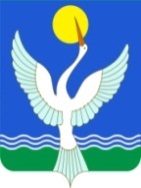 СОВЕТ СЕЛЬСКОГО ПОСЕЛЕНИЯЕРЕМЕЕВСКИЙ сельсоветМУНИЦИПАЛЬНОГО РАЙОНАЧишминскИЙ районРЕСПУБЛИКИ БАШКОРТОСТАНКАРАР «07»  август  2023 й.№ 196РЕШЕНИЕ      «07» августа 2023 г.